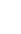 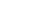 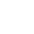 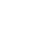 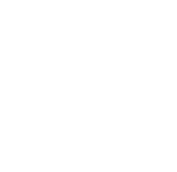 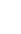 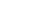 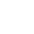 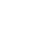 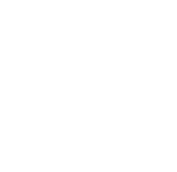 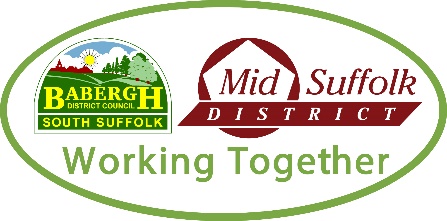 Pre-inspection checklist Every food business should be aiming for the top food hygiene rating of 5 - Very Good. Anything under a score of 3 – Generally Satisfactory, is undesirable. As well as deterring customers, it could impact your ability to do business, for example if you trade at events, many event organisers and local authorities require a minimum food hygiene rating of 4 to trade at events or in public places.There are a number of key areas that Environmental Health Officers look for when undertaking a routine food safety inspection and awarding a food hygiene rating score. These requirements are set out in the Food Standard Agency’s National Food Hygiene Brand Standard. To help you prepare for your food hygiene inspection we have prepared this inspection checklist.  It outlines the requirements in line with the following scoring categories of the food hygiene rating scheme:Food safety and hygiene procedures - How hygienically the food is handled, how it is prepared, cooked, re-heated, cooled and storedStructural requirements – The condition of the structure of the building and other facilities, the cleanliness, layout, lighting and ventilationConfidence in management procedures -    How the business manages and records what it does to make sure food is safe, and if staff are suitably trained in food hygiene mattersA food hygiene rating given is based on an assessment of compliance in these areas. To get the highest rating a business must do well in all three areas.More information on how the food hygiene rating scoring works can be found on our website: Food hygiene, inspections and rescoring - Mid Suffolk District Council - Babergh & Mid Suffolk District Councils - Working TogetherThe following checklist will help you make sure you’ve got everything in place for your next food hygiene inspection, and to achieve the best food hygiene rating score that you can. Work through the list to be as prepared as you can be.If you have any further queries please contact us on 03001234000or email: foodsafety@baberghmidsuffolk.gov.ukFood Safety & Hygiene ProceduresYes (tick)1Are staff wearing clean protective clothing that they change into when they start work? Are staff fit to work? Is long hair tied back or covered? Are there rules in place for wearing jewellery, nail varnish etc.?2Are cooked/ready to eat foods stored separately or above raw foods e.g. raw meat, vegetables, shell eggs?3Are raw and cooked/ready to eat foods kept separate during preparation? Are separate areas provided?4Is there separate designated equipment for raw preparation (e.g. cutting boards, knives, sanitiser spray, cling film, cleaning cloth, disposable aprons)? Is this equipment clearly marked and is it understood that it is for raw preparation only? 5Where colour coded equipment is used, is it used correctly in order to prevent cross contamination?6Are allergen ingredients stored in sealed containers and not in contact with other foods? Are they labelled or easy to identify?7Is there separate equipment or preparation space in place for preparing allergen free food e.g. gluten-free items, or for preparing a specific menu item for a customer who has an allergen?8Are all foods suitably covered, wrapped or in containers to prevent contamination and spoilage?9Is there an adequate date marking system in place for prepared foods and stored ingredients? (For example foods labelled with ‘date made’ and/or use by dates). Are foods checked daily to remove out of date items?10Are foods being properly stored and temperature controlled? (The core temp of refrigerated food should be 8° ̊C and below, and frozen foods -18°C or below.) Is a clean, calibrated thermometer provided and available for use?11Can you clearly outline your procedures for making sure food is properly cooked? (High risk foods must be cooked in line with your food safety management system e.g. to a core temperature of 75 ̊C for 30 seconds.)12Are hot held foods kept at a temperature of 63 ̊C and above? Is hot holding equipment preheated and checked to ensure it is capable of maintaining adequate temperature control?13Are cooked foods cooled and refrigerated within 60 - 90 mins?14Can you outline your procedures for safely defrosting frozen foods (e.g. in a refrigerator overnight, in a suitable container to minimise dripping and avoid cross contamination, labelled with a suitable use by date)?Structural RequirementsYes (tick)1Are all food preparation areas and equipment in good condition, clean and well maintained? 2Are wash hand basins clean and equipped with running hot and cold water, soap and hygienic hand drying facilities? Are they only used for hand washing?3Are there an adequate number of refrigerator and freezer facilities to properly store all foods and ensure adequate separation?4Is there adequate lighting in place to enable adequate pest control checks and effective cleaning to take place?5Is there adequate mechanical and natural ventilation in place? Are extract systems cleaned and well maintained and are windows and air vents pest proofed where possible?6Are all drains and grease traps clean, well maintained and pest proofed? (Drains should be running freely - look for slow draining sinks, broken/ill-fitting drain grills etc.)7Is a disinfectant spray complying with BS EN1276 or 13697 in use? (Required if handling raw and ready to eat foods).8Are you familiar with how to use your disinfectant and cleaning products properly? Can you explain the correct contact time and use (e.g. dilution where applicable)? Are staff adequately trained in your cleaning procedures?9Is a two-stage cleaning process being carried out on food contact surfaces and equipment e.g. chopping boards and knives?10Are single use cloths used for cleaning? If cloths are reused are they cleaned and disinfected correctly and are separate cloths used for cleaning raw and ready to eat foods areas?11Is there an adequate number of sinks for cleaning equipment and washing food?12If the same sink is used for both washing equipment and washing food are they effectively cleaned and disinfected between uses?13Is there a constant readily available supply of hot and cold potable running water for cleaning and food preparation?14Is the business premises adequately pest proofed and is it regularly checked for pest activity?Is there a record of the pest control checks that are carried out? If a pest control contract is not in place there should be evidence that checks are being carried out in-house.15Is all waste including used cooking oil stored in suitable clean lidded containers and collected by a licensed waste contractor? Can you provide evidence of this e.g. commercial waste transfer notes?Confidence in Management ProceduresYes (tick)1Is there an up-to-date Food Safety Management System (for example Safer Food Better Business) readily available and is it accessible to staff? (Everyone must be aware of its relevance and know where to find it.)2Are you and your staff familiar with the controls outlined in your food safety management system and have you ensured that they reflect the practices and procedures that you are carrying out?3Are appropriate opening and closing checks carried out, before and after trading each day? Is there evidence that corrective actions are taken when problems are identified e.g. equipment failures are addressed, customer complaints are investigated?4Are Daily Diary records kept up-to-date with evidence of the important checks that are carried out? Do staff understand how to use the diary and are they able to access these records on request?5Are you aware of the 14 allergens and how they impact your business? Has a meaningful risk assessment been carried out to determine which ingredients and menu items contain allergens and how you would minimize cross contamination if asked to prepare an allergen free dish?6Are staff able to provide allergen information to customers? Where written information and signposting is available, is it clear and up-to-date?7Are all staff trained to an appropriate level? Have they undertaken a formal food safety training course and have they also been trained on the food safety procedures outlined in the Safety Management System?8Has a supplier list been completed and is there evidence of traceability in place to identify ingredients e.g. recent supplier invoices, receipts, product labels?9Have you undertaken a risk assessment for high-risk food activities (e.g. Vacuum packed foods, sous vide processed foods, fermented or smoked/cured foods etc.) to identify specific controls and has the outcome been recorded?10Can you clearly outline your fitness policy/return to work procedures? (Staff must report illness and refrain from work if they have suffered from sickness and diarrhoea then they must refrain from work for 48 hours after symptoms have stopped).